Head of Unit GMO Unit European Food Safety Authority (EFSA) Via Carlo Magno 1A Parma, PR Italy, 43126 http://www.efsa.europa.eu/Monsanto  - Bayer Agriculture BVBA, Frank LingerSyngenta Crop…., Esteban AlcaldeBASF SE – Carl Bosch str 30, GermanyDOW France – Ms Lydie da Colsoybean MON 87708 × MON 89788 × A5547‐127EFSA Opinion of the event (PART A):	Title: EU Risk Assessment soybean MON 87708 × MON 89788 × A5547‐127EFSA OpinionAdopted: 22 May 2019Original Title: Assessment of genetically modified soybean MON 87708 × MON 89788 × A5547‐127, for food and feed uses, under Regulation (EC) No 1829/2003 (application EFSA‐GMO‐NL‐2016‐135)Website: https://efsa.onlinelibrary.wiley.com/doi/10.2903/j.efsa.2019.5733Title of the web: European Food Safety Authority (EFSA) EU Detection Method of the event (PART A and B):          Title: EU Detection Method soybean MON 87708  https://gmo-crl.jrc.ec.europa.eu/summaries/EURL-VL-02-11_VM.pdfEU Detection Method soybean MON 89788 https://gmo-crl.jrc.ec.europa.eu/summaries/MON89788_validated_Method.pdfEU Detection Method soybean A5547‐127https://gmo-crl.jrc.ec.europa.eu/summaries/A5547_validated%20Method.pdf (take the validated method "… Using Real-time PCR" "protocol")Web:   Methodology and points to consider (PART A, page 2):LMO detection and identification methods proposed (Copy paste of the line Method for detection as it is in GMO Register)Detection methods for the soybean MON 87708 × MON 89788 × A5547‐127respectively validated and verified by the European Union Reference Laboratory for GM Food and Feed (EURL GMFF) available at http://gmo-crl.jrc.ec.europa.eu/StatusOfDossiers.aspxEU Decision of the event (PART B): Title: EU Decision Adoption Date:  Original Title: Link : Title of the link: EUR-LexScope of the risk assessment (PART A, page 2):	According to EFSA Opinion (under "Terms of Reference")LMOs for direct use as foodLMOs for direct use as feedLMOs for processingEU Register of DG SANTE of the event (PART B):Title EU register of GM Food and FeedLink of the event: Subject of the Decision (PART B, page 2): Common decisions: 	According to the EU Decision (Art.2, Authorisation)Decision on LMOs for direct use as food or feed, or for processing (Article 11, LMOs-FFPs)LMOs for direct use as food or feed, or for processing (LMOs-FFPs): According to the EU Decision (Art.2, Authorisation)LMOs for direct use as food LMOs for direct use as feed LMOs for processingResult of the decision:According to the EU Decision (???? – ask authorisers)Approval of the import/use of the LMO(s) without conditionsApproval of the import/use of the LMO(s) with conditions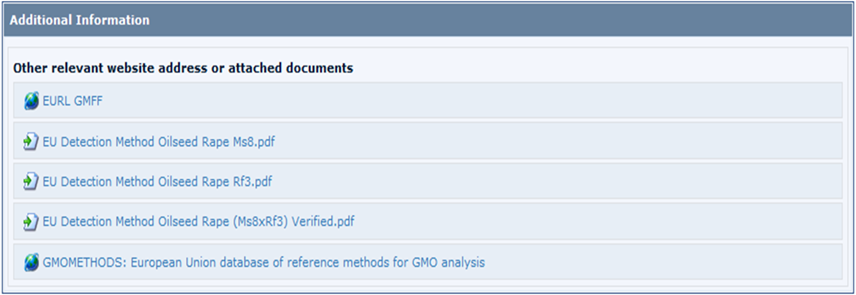 Any other relevant information (PART B, page 3)Detection methods for the soybean MON 87708 × MON 89788 × A5547‐127respectively validated and verified by the European Union Reference Laboratory for GM Food and Feed (EURL GMFF) available at http://gmo-crl.jrc.ec.europa.eu/StatusOfDossiers.aspx)Additional InformationOther relevant website address or attached documents: Add Websites:EURL GMFF http://gmo-crl.jrc.ec.europa.eu/default.htmGMOMETHODSEuropean Union database of reference methods for GMO analysis:http://gmo-crl.jrc.ec.europa.eu/gmomethods/  EU Register of GM Food and Feed (of the event!)Attach Files:Title: EU Detection Method soybean MON 87708 × MON 89788 × A5547‐127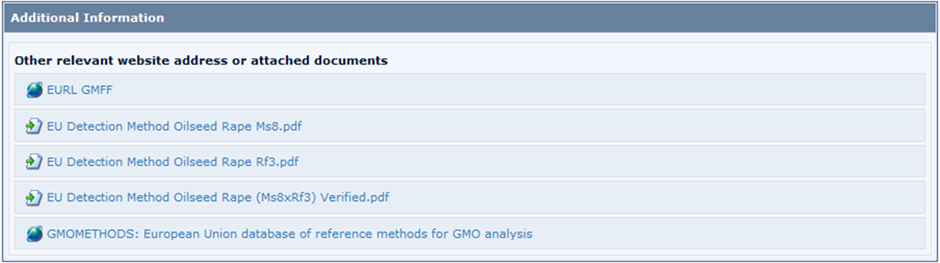 Save Changes Submit the record for publication + SEND LINK TO AUTHORISERPhone:+39 0521 036 566Email:Elisabeth.Waigmann@efsa.europa.euUrl:EFSA